财政支出项目绩效自评报告     评价类型：□实施过程评价      完成结果评价     项目名称：        医保宣传单印刷费                  项目单位：       白沙黎族自治县医疗保障局           主管部门：        白沙黎族自治县医疗保障局            评价时间： 2021年  5 月 6  日至 2021 年  7 月 20日     组织方式：□财政部门     □主管部门     项目单位     评价机构：□中介机构     □专家组     项目单位评价组             评价单位（盖章）：上报时间：2021年7月20日财政支出项目绩效自评报告一、项目概况（一）项目基本情况：立项情况：根据单位年初预算及本单位工作计划申报该项目经费；实施主体：白沙黎族自治县医疗保障局项目资金及主要内容：项目资金共计30万元；主要用于开展医保宣传活动，切实提高群众对医保政策的知晓率和群众满意度，加大医保政策宣传力度，力争让医保政策家喻户晓、深入人心。（二）项目年度预算绩效目标和绩效指标设定情况项目目标：加大医保宣传，切实提高群众对医保政策的知晓率和群众满意度。二、项目决策及资金使用管理情况（一）项目决策情况医保局根据2020年县财政下达的医保宣传印刷费资金情况，单位领导及时召集有关人员开展预算执行的部署工作，认真研究项目的使用范围，安排好资金的使用计划，明确分工、落实责任，促使该项目资金效益最大化。项目资金安排落实、总投入等情况被评价项目资金2020年度预算计划安排财政资金30万元，实际到位30万元，资金到位率100%。项目资金实际使用情况被评价项目实际到位资金30万元，项目实际支出30万元，资金结余0元，支出完成比列100%。项目资金管理情况项目资金使用过程中，基本符合相关规定，未存在资金截留、挤占、挪用、超标准开支的情况。三、项目组织实施情况（一）项目组织情况医保局根据2020年县财政下达的医保宣传印刷费资金情况，单位领导及时召集有关人员开展预算执行的部署工作，认真研究项目的使用范围，安排好资金的使用计划，明确分工、落实责任，促使该项目资金效益最大化。规范使用该项资金，加强资金管理，加快执行进度，做好绩效目标管理工作。项目管理情况本项目为预算内项目，依据《中华人民共和国预算法》进行预算编制、审批、执行，项目会计核算按照《行政单位会计制度》进行账务核算，项目报账依据《白沙黎族自治县财政专项资金报账制管理办法》及单位内部控制管理制度等审批流程执行。四、项目绩效情况（一）项目的经济性分析2020年度预算安排财政资金30万元，当年完成预算资金支出30万元，该项目坚持以预算为依据，通过践行资金管理的基本原则：厉行节约、量入为出，严格控制成本，降低经费支出，节约了财政资金。（二）项目的效率性分析根据医保局对2020年的工作布署和资金安排计划，本项目2020年实际累计支出30万元，项目资金完成比例100%，重大支出手续完整，集体决策记录完善，各项工作及时完成。（三）项目的效益性分析截至2020年12月31日，白沙黎族自治县医疗保障局医保宣传单印刷费资金的各项工作均开展顺利。印刷国家医保局宣传三折页与打击欺诈骗保宣传单，2020年白沙医保扶贫政策海报，印刷25000份医保扶贫政策单页，印刷2000本医疗政策问答手册，以及印刷1200张医保扶贫政策海报等宣传物品，并购买第三方宣传服务在全县公交车站制作医保政策广告牌，开展全县全覆盖深入到各个乡镇设立宣传点及村委会宣传城乡医疗保障优惠政策，发放宣传单、讲解医保政策及发放宣传物品等相关工作。进一步加大医保宣传力度，提高人民群众的满意度。（四）项目的可持续性分析本项目为一次性项目，项目的实施主要是加大医保宣传力度、提升医保宣传能力、提升参保人对医保服务满意度，因此项目具有可持续性。项目绩效目标未完成情况及原因分析   该项目绩效目标已完成。五、其他需要说明的问题（一）后续工作计划总结2020年度的支出情况，做好2021年的预算，使开支有序推进，资金得到有效使用，提高财政资金的预算执行率。同时，督促项目开展实施，严格按照专项资金项目管理，实行专款专用；资金使用严格落实有关规章制度，使其合法性、合规性。（二）主要经验及做法、存在问题和下一步计划1.主要经验及作法积极布置项目并开展各项工作，各岗位分工合作，保障项目按时进行实施，顺利结束。2.存在问题项目制定项目资金管理办法、相关项目管理制度不健全；资金使用进度较为缓慢。 3.下一步计划针对项目制定相关资金管理办法、相关项目管理制度，并继续完善项目专项资金的使用、管理问题。附件2-3项目绩效目标表项目名称：注：预算批复的绩效目标如有调整的，需在报告中加以说明。附件2-4项目基本信息附件2-1财政支出绩效评价指标体系指标类型指标名称绩效目标绩效标准绩效标准绩效标准绩效标准指标类型指标名称绩效目标优良中差产出指标印刷医保宣传海报及折页全覆盖宣传医保政策√产出指标利用宣传广告牌开展宣传全覆盖宣传医保政策√成效指标 政策宣传覆盖率100%√成效指标全县广告牌使用率  100%√效率指标 群众满意度96%√效率指标 群众知晓政策率90%√一、项目基本情况一、项目基本情况一、项目基本情况一、项目基本情况一、项目基本情况一、项目基本情况一、项目基本情况一、项目基本情况一、项目基本情况一、项目基本情况一、项目基本情况一、项目基本情况一、项目基本情况一、项目基本情况一、项目基本情况一、项目基本情况一、项目基本情况一、项目基本情况一、项目基本情况一、项目基本情况项目实施单位项目实施单位项目实施单位白沙黎族自治县医疗保障局白沙黎族自治县医疗保障局白沙黎族自治县医疗保障局白沙黎族自治县医疗保障局白沙黎族自治县医疗保障局主管部门主管部门主管部门主管部门主管部门主管部门项目负责人项目负责人项目负责人李翠李翠李翠李翠李翠联系电话联系电话联系电话联系电话联系电话联系电话0898-277208820898-277208820898-277208820898-277208820898-277208820898-27720882地址地址地址白沙黎族自治县牙叉镇中路190号白沙黎族自治县牙叉镇中路190号白沙黎族自治县牙叉镇中路190号白沙黎族自治县牙叉镇中路190号白沙黎族自治县牙叉镇中路190号白沙黎族自治县牙叉镇中路190号白沙黎族自治县牙叉镇中路190号白沙黎族自治县牙叉镇中路190号白沙黎族自治县牙叉镇中路190号白沙黎族自治县牙叉镇中路190号白沙黎族自治县牙叉镇中路190号邮编邮编邮编572800572800572800项目类型项目类型项目类型经常性项目（   ）       一次性项目（√  ）经常性项目（   ）       一次性项目（√  ）经常性项目（   ）       一次性项目（√  ）经常性项目（   ）       一次性项目（√  ）经常性项目（   ）       一次性项目（√  ）经常性项目（   ）       一次性项目（√  ）经常性项目（   ）       一次性项目（√  ）经常性项目（   ）       一次性项目（√  ）经常性项目（   ）       一次性项目（√  ）经常性项目（   ）       一次性项目（√  ）经常性项目（   ）       一次性项目（√  ）经常性项目（   ）       一次性项目（√  ）经常性项目（   ）       一次性项目（√  ）经常性项目（   ）       一次性项目（√  ）经常性项目（   ）       一次性项目（√  ）经常性项目（   ）       一次性项目（√  ）经常性项目（   ）       一次性项目（√  ）计划投资额（万元）计划投资额（万元）计划投资额（万元）3030实际到位资金（万元）实际到位资金（万元）实际到位资金（万元）实际到位资金（万元）实际到位资金（万元）30实际使用情况（万元）实际使用情况（万元）实际使用情况（万元）实际使用情况（万元）实际使用情况（万元）303030其中：中央财政其中：中央财政其中：中央财政其中：中央财政其中：中央财政其中：中央财政其中：中央财政其中：中央财政省财政省财政省财政省财政省财政省财政省财政省财政市县财政市县财政市县财政3030市县财政市县财政市县财政市县财政市县财政30其他其他其他其他其他其他其他其他二、绩效评价指标评分二、绩效评价指标评分二、绩效评价指标评分二、绩效评价指标评分二、绩效评价指标评分二、绩效评价指标评分二、绩效评价指标评分二、绩效评价指标评分二、绩效评价指标评分二、绩效评价指标评分二、绩效评价指标评分二、绩效评价指标评分二、绩效评价指标评分二、绩效评价指标评分二、绩效评价指标评分二、绩效评价指标评分二、绩效评价指标评分二、绩效评价指标评分二、绩效评价指标评分一级指标一级指标分值分值分值二级指标二级指标二级指标分值分值三级指标三级指标三级指标三级指标分值分值得分得分得分项目决策项目决策202020项目目标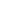 项目目标项目目标44 目标内容 目标内容 目标内容 目标内容44444项目决策项目决策202020决策过程决策过程决策过程88决策依据决策依据决策依据决策依据33333项目决策项目决策202020决策过程决策过程决策过程88决策程序决策程序决策程序决策程序55555项目决策项目决策202020资金分配资金分配资金分配88分配办法分配办法分配办法分配办法22222项目决策项目决策202020资金分配资金分配资金分配88分配结果分配结果分配结果分配结果66666项目管理项目管理252525资金到位资金到位资金到位55到位率到位率到位率到位率33333项目管理项目管理252525资金到位资金到位资金到位55到位时效到位时效到位时效到位时效22222项目管理项目管理252525资金管理资金管理资金管理1010资金使用资金使用资金使用资金使用77777项目管理项目管理252525资金管理资金管理资金管理1010财务管理财务管理财务管理财务管理33333项目管理项目管理252525组织实施组织实施组织实施1010组织机构组织机构组织机构组织机构11111项目管理项目管理252525组织实施组织实施组织实施1010管理制度管理制度管理制度管理制度99999项目绩效项目绩效555555项目产出项目产出项目产出1515产出数量产出数量产出数量产出数量55555项目绩效项目绩效555555项目产出项目产出项目产出1515产出质量产出质量产出质量产出质量44444项目绩效项目绩效555555项目产出项目产出项目产出1515产出时效产出时效产出时效产出时效33222项目绩效项目绩效555555项目产出项目产出项目产出1515产出成本产出成本产出成本产出成本33333项目绩效项目绩效555555项目效益项目效益项目效益4040经济效益经济效益经济效益经济效益88888项目绩效项目绩效555555项目效益项目效益项目效益4040社会效益社会效益社会效益社会效益88888项目绩效项目绩效555555项目效益项目效益项目效益4040环境效益环境效益环境效益环境效益88888项目绩效项目绩效555555项目效益项目效益项目效益4040可持续影响可持续影响可持续影响可持续影响88888项目绩效项目绩效555555项目效益项目效益项目效益4040服务对象满意度服务对象满意度服务对象满意度服务对象满意度88777总分总分100100100100100100100989898评价等次评价等次评价等次评价等次评价等次评价等次评价等次评价等次评价等次评价等次优秀优秀优秀优秀优秀优秀优秀优秀优秀三、评价人员三、评价人员三、评价人员三、评价人员三、评价人员三、评价人员三、评价人员三、评价人员三、评价人员三、评价人员三、评价人员三、评价人员三、评价人员三、评价人员三、评价人员三、评价人员三、评价人员三、评价人员三、评价人员姓  名姓  名姓  名职务/职称职务/职称职务/职称职务/职称单   位单   位单   位单   位单   位单   位项目评分项目评分项目评分签 字签 字签 字李翠李翠李翠局长局长局长局长白沙县医保局白沙县医保局白沙县医保局白沙县医保局白沙县医保局白沙县医保局989898林建勇林建勇林建勇副局长副局长副局长副局长白沙县医保局白沙县医保局白沙县医保局白沙县医保局白沙县医保局白沙县医保局989898张羽张羽张羽办公室主任办公室主任办公室主任办公室主任白沙县医保局白沙县医保局白沙县医保局白沙县医保局白沙县医保局白沙县医保局989898卓雯欣卓雯欣卓雯欣报账员报账员报账员报账员白沙县医保局白沙县医保局白沙县医保局白沙县医保局白沙县医保局白沙县医保局989898评价工作组组长（签字）：项目单位负责人（签字并盖章）：年    月   日评价工作组组长（签字）：项目单位负责人（签字并盖章）：年    月   日评价工作组组长（签字）：项目单位负责人（签字并盖章）：年    月   日评价工作组组长（签字）：项目单位负责人（签字并盖章）：年    月   日评价工作组组长（签字）：项目单位负责人（签字并盖章）：年    月   日评价工作组组长（签字）：项目单位负责人（签字并盖章）：年    月   日评价工作组组长（签字）：项目单位负责人（签字并盖章）：年    月   日评价工作组组长（签字）：项目单位负责人（签字并盖章）：年    月   日评价工作组组长（签字）：项目单位负责人（签字并盖章）：年    月   日评价工作组组长（签字）：项目单位负责人（签字并盖章）：年    月   日评价工作组组长（签字）：项目单位负责人（签字并盖章）：年    月   日评价工作组组长（签字）：项目单位负责人（签字并盖章）：年    月   日评价工作组组长（签字）：项目单位负责人（签字并盖章）：年    月   日评价工作组组长（签字）：项目单位负责人（签字并盖章）：年    月   日评价工作组组长（签字）：项目单位负责人（签字并盖章）：年    月   日评价工作组组长（签字）：项目单位负责人（签字并盖章）：年    月   日评价工作组组长（签字）：项目单位负责人（签字并盖章）：年    月   日评价工作组组长（签字）：项目单位负责人（签字并盖章）：年    月   日评价工作组组长（签字）：项目单位负责人（签字并盖章）：年    月   日一级指标分值二级指标分值三级指标分值指标解释评价标准项目决策20项目目标4目标内容4目标明确、细化、量化目标明确（1分），目标细化（1分），目标量化（2分）项目决策20决策过程8决策依据3项目符合经济社会发展规划和部门年度工作计划；根据需要制定中长期实施规划项目符合经济社会发展规划和部门年度工作计划（2分），根据需要制定中长期实施规划（1分）项目决策20决策过程8决策程序5项目符合申报条件；申报、批复程序符合相关管理办法；项目调整履行相应手续项目符合申报条件（2分），申报、批复程序符合相关管理办法（2分），项目实施调整履行相应手续（1分）项目决策20资金分配8分配办法2根据需要制定相关资金管理办法，并在管理办法中明确资金分配办法；资金分配因素全面、合理办法健全、规范（1分），因素选择全面、合理（1分）项目决策20资金分配8分配结果6资金分配符合相关管理办法；分配结果合理项目符合相关分配办法（2分），资金分配合理（4分）项目管理25资金到位5到位率3实际到位/计划到位,到位率百分之百根据项目实际到位资金占计划的比重计算得分（3分）项目管理25资金到位5到位时效2资金及时到位；及时到位（2分）项目管理25资金管理10资金使用7不存在支出依据不合规、虚列项目支出的情况；不存在截留、挤占、挪用项目资金情况；不存在超标准开支情况无扣分，得分7分。项目管理25资金管理10财务管理3资金管理、费用支出等制度健全，严格执行；会计核算规范财务制度健全（1分），严格执行制度（1分），会计核算规范（1分）。项目管理25组织实施10组织机构1机构健全、分工明确机构健全、分工明确（1分）项目管理25组织实施10管理制度9建立健全项目管理制度；严格执行相关项目管理制度建立健全项目管理制度（2分）；严格执行相关项目管理制度（7分）项目绩效55项目产出15产出数量5 项目产出数量达到绩效目标优5分项目绩效55项目产出15产出质量4 项目产出质量达到绩效目标优4分项目绩效55项目产出15产出时效3项目产出时效总体达到绩效目标，但进度较缓慢；良2分项目绩效55项目产出15产出成本3项目产出成本按绩效目标控制优3分项目绩效55项目效果40经济效益8项目实施产生直接或间接经济效益已达到年初或调整后的绩效目标评价经济效益（8分）项目绩效55项目效果40社会效益8项目实施产生社会综合效益已达到年初或调整后申报的绩效目标评价社会效益（8分）项目绩效55项目效果40环境效益8项目实施对环境产生积极影响已达到年初或调整后申报的绩效目标评价环境效益（8分）项目绩效55项目效果40可持续影响8项目实施对人、自然、资源带来可持续影响已达到年初或调整后申报的绩效目标评价可持续影响（8分）项目绩效55项目效果40服务对象满意度8项目预期服务对象对项目实施的满意程度已到达年初或调整后申报的绩效目标评价服务对象满意度（7分）总分10010010098